Major: STRATEGIC COMMUNICATION-ORG COMM/PR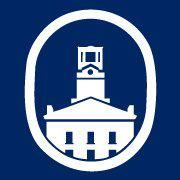 Name: ______________________________________________		MC I.D. #:_________________________________Major RequirementsMedia Skills RequirementOrganization Communication/Public Relations Track RequirementsElectives: Choose THREE from COMM or MASS with advisor approval Minor, Certificate, or Cognate* with advisor approval Student Signature 				Date		Advisor Signature 				Date________________________________________________________________	_____________________________________________________________CourseHoursGradeTermMASS 101 Media and Society3COMM 110 Human Communication3COMM 230 Human Communication Theory3MASS 420 Media Law and Ethics 3CourseHoursGradeTerm3Choose ONE from: MASS 111 Multimedia Foundations 	                                                                              MASS 123 Media Production I                                      MASS 150 Principles of Photography for Mass Media I	                                             MASS 375 Digital Communication                                     GRPH 201 Software for Design 				                                             GRPH 250 Information DesignChoose ONE from: MASS 111 Multimedia Foundations 	                                                                              MASS 123 Media Production I                                      MASS 150 Principles of Photography for Mass Media I	                                             MASS 375 Digital Communication                                     GRPH 201 Software for Design 				                                             GRPH 250 Information DesignChoose ONE from: MASS 111 Multimedia Foundations 	                                                                              MASS 123 Media Production I                                      MASS 150 Principles of Photography for Mass Media I	                                             MASS 375 Digital Communication                                     GRPH 201 Software for Design 				                                             GRPH 250 Information DesignChoose ONE from: MASS 111 Multimedia Foundations 	                                                                              MASS 123 Media Production I                                      MASS 150 Principles of Photography for Mass Media I	                                             MASS 375 Digital Communication                                     GRPH 201 Software for Design 				                                             GRPH 250 Information DesignCourseHoursGradeTermCOMM 211 Organizational Communication 3MASS 230  Introduction to Public Relations33Choose ONE from: COMM 301 Group Discussion                                                                                                  COMM 330 Crisis CommunicationChoose ONE from: COMM 301 Group Discussion                                                                                                  COMM 330 Crisis CommunicationChoose ONE from: COMM 301 Group Discussion                                                                                                  COMM 330 Crisis CommunicationChoose ONE from: COMM 301 Group Discussion                                                                                                  COMM 330 Crisis Communication3Choose ONE from: COMM 311 Organizational Development & Consulting                                                   COMM 411 Training and DevelopmentChoose ONE from: COMM 311 Organizational Development & Consulting                                                   COMM 411 Training and DevelopmentChoose ONE from: COMM 311 Organizational Development & Consulting                                                   COMM 411 Training and DevelopmentChoose ONE from: COMM 311 Organizational Development & Consulting                                                   COMM 411 Training and DevelopmentCOMM 420 Business Communication Seminar3COMM 397/497 Internship3COMM 499 Post-Internship Seminar3CourseHoursGradeTermAdvisor Approval333CourseHoursGradeTermAdvisor Approval333*Students completing cognate must include at least one course at the 200-level or higher.*Students completing cognate must include at least one course at the 200-level or higher.*Students completing cognate must include at least one course at the 200-level or higher.*Students completing cognate must include at least one course at the 200-level or higher.*Students completing cognate must include at least one course at the 200-level or higher.